Contact: Vanessa Frekers, B.Sc.press@sigmasoft.de +49-241-89495-0Kackertstr. 11D-52072 – Aachen Press Release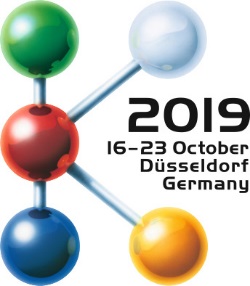 SIGMA at K 2019SIGMA Makes First Steps in Extrusion SimulationOptimizing Extrusion Dies with Virtual DoEThe temperature distribution inside the extrusion die as well as the geometry of the flow channel are driving factors for the performance of an extrusion die and the dimensional stability of the extrudate. Assured by its broad experience in the thermal and geometrical optimization of hot and cold runner systems, SIGMA Engineering is making first steps into extrusion simulation. At K 2019 visitors of the SIGMA booth (hall 13, B31) will receive a first insight into current developments.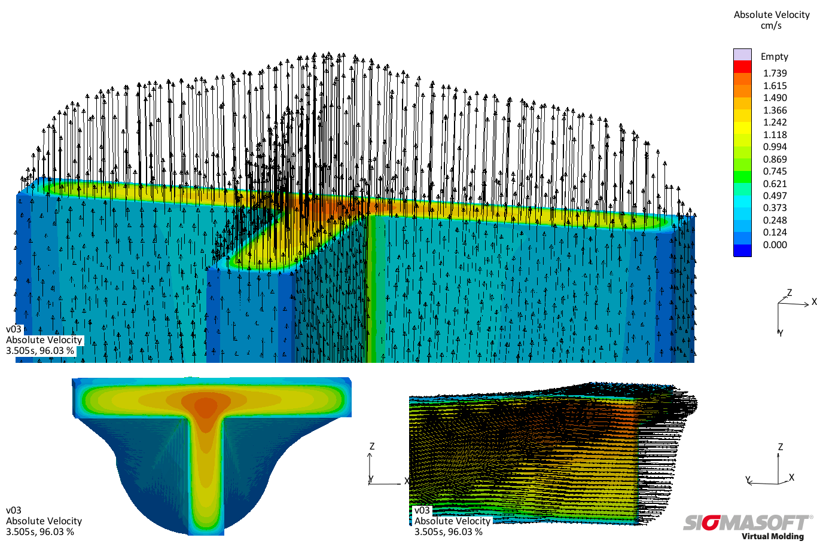 Figure 1 – Inhomogenous velocity distribution on the melt which leads to a deformation of the extrudate SIGMA Makes First Steps in Extrusion SimulationAachen, September 23rd, 2019 – During K 2019, October 16th – 23rd, 2019, SIGMA Engineering GmbH from Aachen, Germany, will give an outlook on first developments for extrusion simulation with SIGMASOFT® Virtual Molding. In hall 13 at booth B31 SIGMA gives an insight to first developmental applications for the optimization of extrusion dies.The behavior of the melt inside an extrusion die is comparable to the flow behavior inside the hot runner of thermoplastic or inside the cold runner of elastomer applications. For the extrusion die the temperature distribution inside the die alloy as well as the geometry of the flow channel also have significant influence on the flow behavior. With countless projects for thermoplastic and elastomer applications during the last years, SIGMA can rely on broad experience in the thermal and geometrical balancing of hot and cold runner systems. Thus, it is the logical next step for SIGMA to become active in the extrusion market.Simulation helps to identify dead spots, excessively long dwelling times in the die or high pressure losses even before the die is built. In this way, tool changing costs and excessive trial-and-error runs to find the optimum configuration are reduced. The development of a new extrusion line gets faster, cheaper and more predictable. First test series show that especially with SIGMASOFT® Autonomous Optimization flow channels of the extrusion die are automatically optimized within hours. Thus, the quality of the extrudate is distinctly improved. To achieve this goal, geometrical degrees of freedom for the extrusion die’s flow channel are defined inside the software. SIGMASOFT® then autonomously determines the ideal geometry for a dimensionally stable extrudate.“The software currently available on the market helps to calculate the temperature distribution inside the extrusion dies. However, with the help of our software and the included Virtual DoE users will be able to automatically optimize their extrusion die finding a geometry which allows for an extrusion with homogenous velocities”, explains Timo Gebauer, CTO at SIGMA. With the optimized velocity profile inside the extrusion die the deformation of the extruded profile will be minimized.Visitors interested in optimizing their extrusion processes are welcome to visit SIGMA in hall 13 at booth 13B31 to learn more about the current developments and how to utilize SIGMASOFT® to find the optimum configuration of the extrusion die.SIGMA (www.sigmasoft.de) is sister company to MAGMA (www.magmasoft.de), the world market leader in casting process simulation technology based in Aachen, Germany. Our SIGMASOFT® Virtual Molding technology optimizes the manufacturing process for injection molded plastic components. SIGMASOFT® Virtual Molding combines the 3D geometry of the parts and runners with the complete mold assembly and temperature control system and incorporates the actual production process to develop a turnkey injection mold with an optimized process. At SIGMA and MAGMA, our goal is to help our customers achieve required part quality during the first trial. The two product lines – injection molded polymers and metal castings – share the same 3D simulation technologies focused on the simultaneous optimization of design and process. SIGMASOFT® Virtual Molding thus includes a variety of process-specific models and 3D simulation methods developed, validated and constantly improved for over 30 years. A process-driven simulation tool, SIGMASOFT® Virtual Molding provides a tremendous benefit to production facilities. Imagine your business when every mold you build produces required quality the first time, every time. That is our goal. This technology cannot be compared to any other simulation approach employed in plastics injection molding. New product success requires a different communication between designs, materials, and processes that design simulation is not meant for. SIGMASOFT® Virtual Molding provides this communication. SIGMA support engineers, with 450 years of combined technical education and practical experience, can support your engineering goals with applications specific solutions. SIGMA offers direct sales, engineering, training, implementation, and support, by plastics engineers worldwide.This press information is available to download as pdf and doc format under the following link: https://www.sigmasoft.de/en/press/